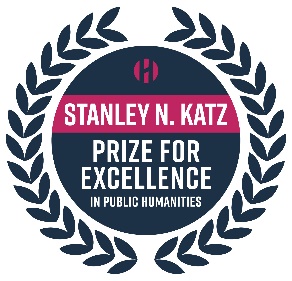 All Katz Prize nominations must include a completed Nomination Form. To submit this form, please download and save it; complete the requested information; and upload the completed form to the NJCH Dropbox along with the other required nomination components. If you have questions about the form, please contact NJCH staff at katzprize@gmail.com. Nominator InformationName: _____________________________Email: _____________________________Phone (xxx-xxx-xxxx): ____________________________Nominee InformationOrganization name: ________________________________Project name: ____________________________________Primary contact (Executive Director or Project Director): ______________________________Primary contact email: _______________________________Primary contact phone (xxx-xxx-xxxx): ___________________________Organization website URL: _________________________________Project-specific webpage (optional): _________________________________Self-Nomination? (check one)   □ Yes   □ NoProject SummaryIn no more than 2-3 sentences, please summarize the project that you wish to nominate for the Katz Prize in Public Humanities. 